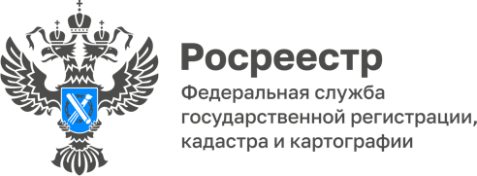 Электронные закладные можно оформить для нескольких объектовРосреестр и ДОМ.РФ обновили для кредитных организаций функционал выдачи электронных закладных – теперь они могут быть оформлены сразу для нескольких объектов недвижимости. Нововведение позволит людям экономить время при подготовке кредитной документации и на этапе регистрации сделки в Росреестре. «Возможность формировать электронные закладные сразу для нескольких объектов недвижимости – важный шаг в переходе на электронное взаимодействие с заявителями и профессиональным сообществом. Обновление функционала выдачи электронных закладных будет способствовать сокращению сроков регистрации», – рассказала заместитель руководителя Управления Росреестра по Республике Алтай Ольга Семашко. В прошлом году благодаря взаимодействию Росреестра и ДОМ.РФ была выдана первая в России электронная закладная взамен документарной (бумажной) по уже действующему ипотечному кредиту. Ранее электронные закладные оформлялись банками только по новым ипотечным кредитам. Материал подготовлен Управлением Росреестра по Республике Алтай